от «14» 02 2023 г.                                                                 		          № 172О внесении изменения в Постановление городской Администрации от 02.07.2021      № 763 «Об определении объектов для отбывания осужденными исправительных работ и признании утратившим силу Постановления городской Администрации от 28.03.2007 № 49»В соответствии с Федеральным законом от 06.10.2003 № 131–ФЗ «Об общих принципах организации местного самоуправления в Российской Федерации», статьей 50 Уголовного кодекса Российской Федерации, статьей 39 Уголовно-исполнительного кодекса Российской Федерации, городская Администрация постановляет:1.	Внести изменение в Постановление городской Администрации от 02.07.2021 № 763 «Об определении объектов для отбывания осужденными исправительных работ и признании утратившим силу Постановления городской Администрации от 28.03.2007 № 49», исключив в приложении к Постановлению пункт 11.2.	Опубликовать настоящее Постановление в порядке, установленном Уставом МО «Город Мирный».3.	Настоящее Постановление вступает в силу со дня его официального опубликования.4.	Контроль исполнения настоящего Постановления возложить на Заместителя Главы Администрации по социальным вопросам   Ю.И. Син.   Глава города		                                                       			   А.А. Тонких АДМИНИСТРАЦИЯМУНИЦИПАЛЬНОГО ОБРАЗОВАНИЯ«Город Мирный»МИРНИНСКОГО РАЙОНАПОСТАНОВЛЕНИЕ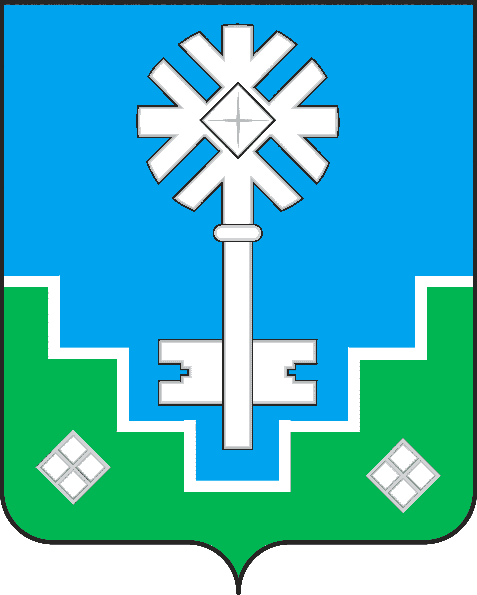 МИИРИНЭЙ ОРОЙУОНУН«Мииринэй куорат»МУНИЦИПАЛЬНАЙ ТЭРИЛЛИИДЬАhАЛТАТА           УУРААХ